AANMELDINGSFORMULIER  OPEN DAG  1 MEI 2019   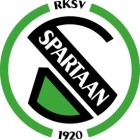 voornaam       : ______________________achternaam : ________________________adres          : _____________________________________ nr  ___postcode		: ____________ woonplaats : ____________________emailadres	: ______________________________________________(let op streepje – of _ en duidelijk schrijven)telefoon       : ____________ mobiel : _______________________geboortedatum  : ________________________ gespeeld bij andere voetbalclub  :           ja / neebij welke club : _____________________________welk elftal : ________indien keeper (omcirkelen) >>>>    	 KEEPER	- - - - - - - - - - - HIERONDER IN TE VULLEN DOOR SPARTAAN'20-----------------------------  													
						JO13 = 2007-2008						JO15   = 2005-2006	JO11 = 2009-2010JO17   = 2003-2004	JO09  = 2011–2013						________________________________________________									    	               
kleur hesje:    ____________________
rugnummer:       ____________kleedkamer nr.:   ___________